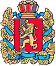 АДМИНИСТРАЦИЯ ПОТАПОВСКОГО СЕЛЬСОВЕТАЕНИСЕЙСКОГО РАЙОНА КРАСНОЯРСКОГО КРАЯПОСТАНОВЛЕНИЕ21.12.2020                                                с. Потапово                                                     № 47-пОб утверждении Порядка принятия решений о признании безнадежной к взысканию задолженности по платежам в бюджет Потаповского сельсовета В соответствии с пунктом 4 статьи 47.2  Бюджетного кодекса Российской Федерации, руководствуясь Уставом Потаповского сельсовета Енисейского района Красноярского края:1. Утвердить Порядок принятия  решений о признании безнадежной к взысканию задолженности по платежам в бюджет Потаповского сельсовета согласно приложению.2. Признать утратившими силу: постановление администрации Потаповского сельсовета от 30.09.2016 № 31-п «Об утверждении порядка принятия решений о признании безнадежной к взысканию задолженности по платежам в бюджет Потаповского сельсовета» . 3. Постановление вступает в силу в день, следующий за днем его официального опубликования (обнародования) в печатном издании «Потаповский вестник».Глава сельсовета                                                           Н. Ф. НевольскихПриложение к постановлению администрации Потаповского сельсовета от 21.12.2020 № 47-пПорядок принятия  решений о признании безнадежной к взысканию задолженности по платежам в бюджет Потаповского сельсовета1. Порядок принятия  решений о признании безнадежной к взысканию задолженности по платежам в бюджет Потаповского сельсовета (далее – Порядок, местный бюджет) устанавливает основания для принятия администраторами доходов бюджетов Потаповского сельсовета (далее - администраторы доходов) решения о признании безнадежной к взысканию задолженности по платежам в местный бюджет, перечень документов, необходимых для принятия такого решения, процедуру и сроки его принятия.2. Основаниями для принятия администраторами доходов решения о признании безнадежной к взысканию задолженности по платежам в бюджеты являются законодательно установленные случаи:а) смерть физического лица - плательщика платежей в местный бюджет или объявления его умершим в порядке, установленном гражданским процессуальным законодательством Российской Федерации;б) признание банкротом индивидуального предпринимателя - плательщика платежей в бюджет в соответствии с Федеральным законом от 26 октября 2002 года № 127-ФЗ «О несостоятельности (банкротстве)» в части задолженности по платежам в местный бюджет, не погашенным по причине недостаточности имущества должника;в) ликвидация организации - плательщика платежей в местный бюджет в части задолженности по платежам в бюджет, не погашенным по причине недостаточности имущества организации и (или) невозможности их погашения учредителями (участниками) указанной организации в пределах и порядке, которые установлены законодательством Российской Федерации;г) принятие судом акта, в соответствии с которым администратор доходов утрачивает возможность взыскания задолженности по платежам в бюджет в связи с истечением установленного срока ее взыскания (срока исковой давности), в том числе вынесения судом определения об отказе в восстановлении пропущенного срока подачи заявления в суд о взыскании задолженности по платежам в бюджет;д) вынесение судебным приставом - исполнителем постановления об окончании исполнительного производства и о возвращении взыскателю исполнительного документа по основаниям, предусмотренным пунктами 3 и 4 части 1 статьи 46 Федерального закона от 2 октября 2007 года № 229-ФЗ «Об исполнительном производстве», если с даты образования задолженности по платежам в бюджет прошло более пяти лет, в следующих случаях:размер задолженности не превышает размера требований к должнику, установленного законодательством Российской Федерации о несостоятельности (банкротстве) для возбуждения производства по делу о банкротстве;судом возвращено заявление о признании плательщика платежей в бюджет банкротом или прекращено производство по делу о банкротстве в связи с отсутствием средств, достаточных для возмещения судебных расходов на проведение процедур, применяемых в деле о банкротстве;е) истечение установленного Кодексом Российской Федерации об административных правонарушениях срока давности исполнения постановления о назначении административного наказания при отсутствии оснований для перерыва, приостановления или продления такого срока, в части задолженности по административным штрафам, неуплаченным в установленный срок;3. Для принятия решения о признании задолженности по платежам в бюджет безнадежной к взысканию необходимо следующие документы, подтверждающие наличие оснований для принятия решений о признании безнадежной к взысканию задолженности по платежам:выписка из отчетности администратора доходов бюджета об учитываемых суммах задолженности по уплате платежей в бюджеты бюджетной системы Российской Федерации;справка администратора доходов бюджета о принятых мерах по обеспечению взыскания задолженности по платежам в бюджеты бюджетной системы Российской Федерации;документы, подтверждающие случаи признания безнадежной к взысканию задолженности по платежам в бюджеты бюджетной системы Российской Федерации, в том числе:документ, свидетельствующий о смерти физического лица - плательщика платежей в бюджет или подтверждающий факт объявления его умершим;документ, содержащий сведения из Единого государственного реестра индивидуальных предпринимателей о прекращении деятельности вследствие признания банкротом индивидуального предпринимателя - плательщика платежей в бюджет, из Единого государственного реестра юридических лиц о прекращении деятельности в связи с ликвидацией организации - плательщика платежей в бюджет;судебный акт, в соответствии с которым администратор доходов бюджета утрачивает возможность взыскания задолженности по платежам в бюджет в связи с истечением установленного срока ее взыскания (срока исковой давности), в том числе определение суда об отказе в восстановлении пропущенного срока подачи в суд заявления о взыскании задолженности по платежам в бюджет;постановление судебного пристава-исполнителя об окончании исполнительного производства при возврате взыскателю исполнительного документа по основаниям, предусмотренным пунктами 3 и 4 части 1 статьи 46 Федерального закона «Об исполнительном производстве».Для каждого случая, указанного в пункте 2 настоящего Порядка, должен быть установлен исчерпывающий перечень документов, необходимых для принятия решения о признании задолженности по платежам в бюджет безнадежной к взысканию. Вышеприведенный перечень документов не является исчерпывающим и обязателен к включению.4. Решение о признании безнадежной к взысканию задолженности по платежам в бюджеты принимается на основании решения специально созданной комиссии (далее - Комиссия).5. В состав Комиссии помимо сотрудников администратора доходов бюджетов могут входить представители главного администратора доходов бюджетов, финансовых органов.5.1. По результатам рассмотрения вопроса о признании задолженности по платежам в местный бюджет безнадежной к взысканию Комиссия, в течение 10 дней с момента получения необходимых документов рекомендует:а) признать задолженность по платежам в местный бюджет безнадежной к взысканию;б) отказать в признании задолженности по платежам в местный бюджет безнадежной к взысканию. Данное решение не препятствует повторному рассмотрению вопроса о возможности признания задолженности по платежам в бюджеты безнадежной к взысканию.В случае установления Комиссией оснований для признания задолженности по платежам в местный бюджет безнадежной к взысканию Комиссия подготавливает Проект решения о признании безнадежной к взысканию задолженности.5.2. Решение Комиссии должно быть оформлено протоколом, подписанным всеми членами Комиссии.6. Решение о признании безнадежной к взысканию задолженности по платежам в бюджеты подписывается руководителем администратора доходов бюджетов.6.1. Решение о признании безнадежной к взысканию задолженности оформляется актом, содержащим следующую информацию:а) полное наименование организации (фамилия, имя, отчество физического лица);б) идентификационный номер налогоплательщика, основной государственный регистрационный номер, код причины постановки на учет налогоплательщика организации (идентификационный номер налогоплательщика физического лица);в) сведения о платеже, по которому возникла задолженность;г) код классификации доходов бюджетов Российской Федерации, по которому учитывается задолженность по платежам в бюджет бюджетной системы Российской Федерации, его наименование;д) сумма задолженности по платежам в бюджеты бюджетной системы Российской Федерации;е) сумма задолженности по пеням и штрафам по соответствующим платежам в бюджеты бюджетной системы Российской Федерации;ж) дата принятия решения о признании безнадежной к взысканию задолженности по платежам в бюджеты бюджетной системы Российской Федерации;з) подписи членов комиссии. Оформленный комиссией акт о признании безнадежной к взысканию задолженности по платежам в бюджеты бюджетной системы Российской Федерации утверждается руководителем администратора доходов бюджета.